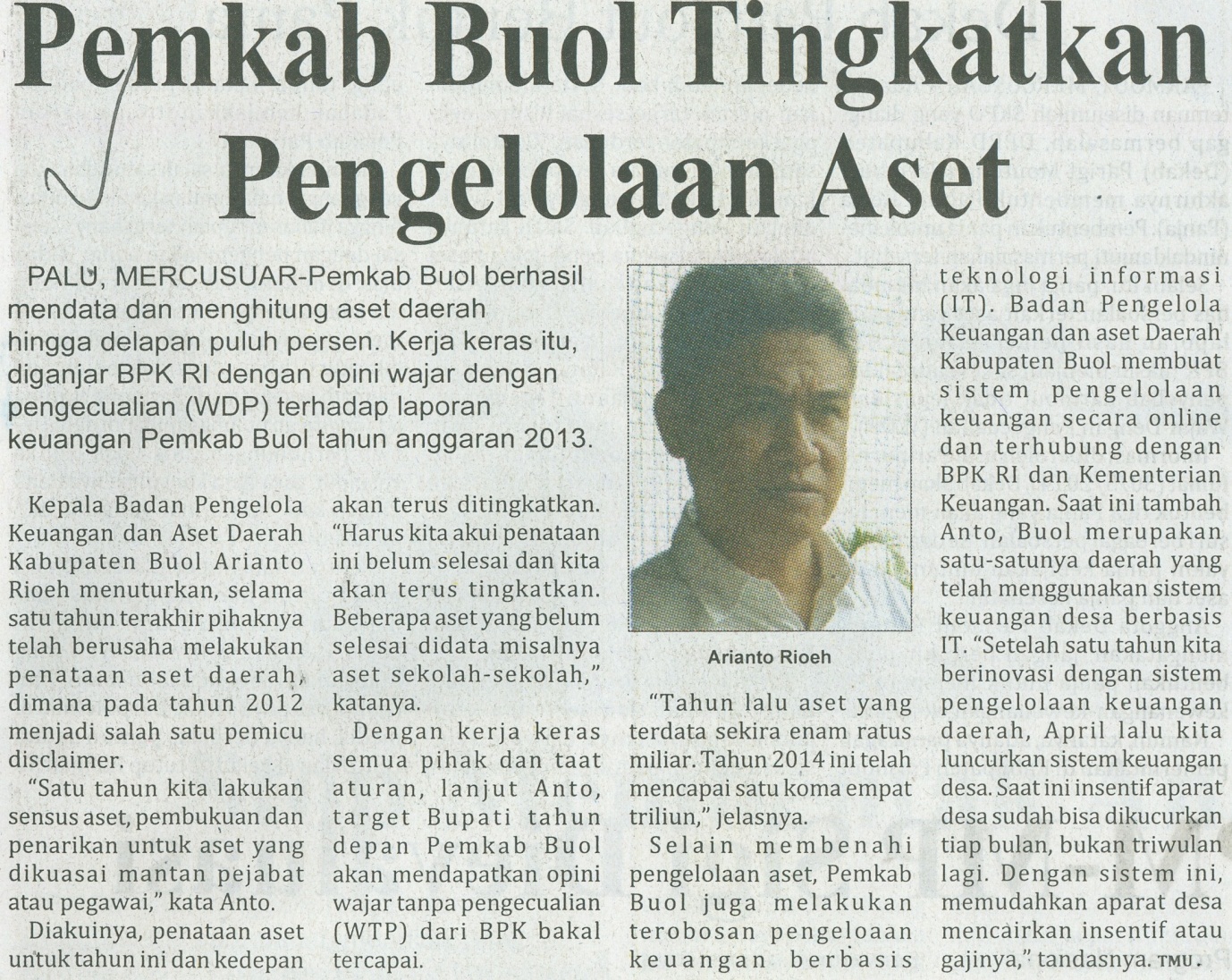 Harian    	:MercusuarKasubaudSulteng IHari, tanggal:Sabtu,31 Mei 2014KasubaudSulteng IKeterangan:Halaman 13, Kolom 01-06KasubaudSulteng IEntitas:Kabupaten BuolKasubaudSulteng I